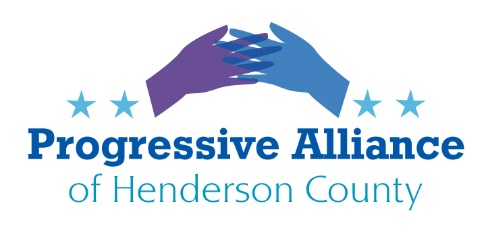 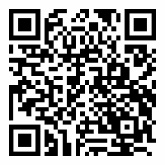 Suggestion Sheet # 183                      7-24-2020“When you see something that is not right, not just, not fair, you have a moral obligation to do something."  We cannot give up now. We cannot give in. We must keep the faith."  Thank you, John Lewis for your courageous, fighting spirit and for all you have done!SO, LETS GET TO IT!Funding for This Pandemic May Be Gone…So what do we do?The Trump administration has objected to the inclusion of billions of dollars for coronavirus testing and tracing across the country in an opening draft proposal from Senate Republicans for the next coronavirus relief package, further complicating efforts to reach an agreement on the legislation.The draft suggested allocating $25 billion to states for testing and contact tracing, as well as almost $10 billion to shore up the Centers for Disease Control and Prevention and $15 billion to bolster the National Institutes of Health, according to a person familiar with the tentative plans, who cautioned that the final dollar figures remained in flux.The administration has instead pushed to eliminate all of those funds and has also called for cutting billions of dollars set aside for the Pentagon and the State Department to help counter the outbreak and potentially distribute a vaccine at home and abroad.“Thirty million workers won't be able to pay rent on August 1st and McConnell is laughing."Contact Senate Republicans to persuade them to allocate MORE funding NOT LESS funding to manage COV-19 and the peripheral issues of unemployment funds and small business loans.THE POSTAL SERVICE- VOTER FRAUD ISSUE:The USPS is using a 2006 law that requires it to pre-fund 75 years of pensions as an excuse to make massive budget cuts during the pandemic. While competitors like UPS and FedEx are eligible for bailouts, the USPS has been left out to dry by our government.The radical right hopes to privatize the US Postal Service; to achieve this, they are denying it the funds needed to be functional by November. Charles Koch has been driving the push for a long time.Also, Trump’s new Postmaster General, Louis DeJoy, was a major donor to Trump’s 2016 campaign. He’s suggesting in his memo they directly target vote by mail restrictions. How? Most states have regulations around postmarking to validate ballots. For example, ballots postmarked up until Election Day must be counted. But with these new postal regulations, a large number of last-day ballots could reach the post office on time but be disqualified because the post office never marked it.Something like this appears to have happened in Brooklyn, where a single post office didn’t mark ANY of the ballots, leading to as many as 1 in 5 mail ballots invalidated due to postal error, not voter error.A deliberately malfunctioning Postal Service and a pandemic that forces Americans to vote by mail is a disaster for democracy. We need to stop it.“U.S. Mail Not for Sale” asked people to sign up for their July 23rd national call-in day of action to save the U.S. Postal Service. The plan was to make 10,000 calls in one day telling America:  U.S Mail Not for Sale.  Please spread the word!       Tell Congress: Repeal the law that’s bankrupting USPS, and ensure we can safely vote by mail this November!PS:In the Public Interest has published Lisa’s fascinating (if bone-chilling) full report here, Thanks to the intrepid sleuthing of Lisa Graves at True North Research, we now know where this madness is coming from and why.TWO POSITIVES- And Writing Thank-you NotesHenderson County Board of Elections 7/13 Board Meeting- ResultsBOE staff briefed BOE Board Members on election security, funding, equipment, training and resources available for Henderson County’s November 3rd national election. 5 members of PAHC attended.  Bottom line is there will be (4) One-Stop Voting locations prior to election day in the towns of Fletcher, Flat Rock, Mills River and the Hendersonville central BOE office October 15-31, including 2 Saturdays.  Although we had hoped for one additional location in Edneyville, BOE said they did not have the resources to fund that area.  We are appreciative that BOE representatives have agreed under COVID-19 circumstances, to expand the number of days to accommodate voters in the fall. You can thank the BOE chairs below:BOARD: Charles Medd, ChairmanSTAFF: Karen W. Hebb, DirectorBOE75 E. Central St.
Hendersonville, NC 28792Email: hcelections@hendersoncountync.govEducation in North CarolinaAlthough Governor Cooper is opening North Carolina under Pan B, Henderson County Public Schools will begin the school year under a fully remote learning model (C), following a 6-1 vote Monday 7/20 by the Board of Education. This currently applies to the first six weeks of the 2020-21 school year. With the county now averaging 20 new COVID-19 cases daily and that 16% of COVID-19 cases in Henderson County are patients ages 0-19. We need to thank the following Board members for committing to keeping Hendersonville children safe and healthy:Chairperson Blair Craven, Vice Chairperson Rick Wood, and members Michael Absher, Dot Case, Mary Louise Corn, and Amy Lynn ,   Email: first initial, last name@hcpsnc.org  EX: mabsher@hcpsnc.org or write to:414 4th Avenue West
Hendersonville, NC 28739